RFQ Title:  Don Christian Recreation Center – Parking Lot RehabilitationRFQ No:  1220-040-2021-051CONTRACTORLegal Name of Contractor: 		Contact Person and Title:		Business Address:		Business Telephone:		Business Fax:			Business E-Mail Address:		TO:CITY OF SURREYCity Representative: 	Richard D. Oppelt, Manager, Procurement ServicesEmail for PDF Files:	purchasing@surrey.ca1.	If this Quotation is accepted by the City, a contract will be created as described in:(a)	the Contract;(b)	the RFQ; and(c)	other terms, if any, that are agreed to by the parties in writing.2.	Capitalized terms used and not defined in this Quotation will have the meanings given to them in the Contract and RFQ.  Except as specifically modified by this Quotation, all terms, conditions, representations, warranties and covenants as set out in the Contract and RFQ will remain in full force and effect.3.	I/We have reviewed the sample Contract (Schedule B).  If requested by the City, I/we would be prepared to enter into the sample Contract, amended by the following departures (list, if any):Section			Requested Departure(s) / Alternative(s)4.	The City requires that the successful Contractor have the following in place before providing the Work:Workers’ Compensation Board coverage in good standing and further, if an “Owner Operator” is involved, personal operator protection (P.O.P.) will be provided,Workers' Compensation Registration Number ___________________________;Prime Contractor qualified coordinator is Name:  _______________ and Contact Number:  _________________________;Insurance coverage for the amounts required in the proposed Contract as a minimum, naming the City as additional insured and generally in compliance with the City’s sample insurance certificate form available on the City’s Website at www.surrey.ca. search Standard Certificate of Insurance;(d)	City of Surrey or Intermunicipal Business License:  Number ________________;(e)	If the Contractor’s goods and services are subject to GST, the Contractor’s GST Number is _____________________________________; and(f)	If the Contractor is a company, the company name indicated above is registered with the Registrar of Companies in the Province of British Columbia, Canada, Incorporation Number ___________________________________.As of the date of this Quotation, we advise that we have the ability to meet all of the above requirements except as follows (list, if any):Section			Requested Departure(s) / Alternative(s)5.	The Contractor acknowledges that the departures it has requested in Sections 3 and 4 of this Quotation will not form part of the Contract unless and until the City agrees to them in writing by initialing or otherwise specifically consenting in writing to be bound by any of them.Changes and Additions to Specifications and Scope:6.	In addition to the warranties provided in the Contract, this Quotation includes the 7.	I/We have reviewed the RFQ, Schedule A – Scope of Work and Contract Drawings.  If requested by the City, I/we would be prepared to meet those requirements, amended by the following departures and additions (list, if any):Requested Departure(s) / Alternative(s) / Addition(s)SCHEDULE OF QUANTITIES AND PRICES8.	The Contractor offers to supply to the City of Surrey the Goods and Services for the prices plus applicable taxes as follows:Schedule of Quantities for Don Christian Recreation CentreN.B.:1. The Contractor will provide all labour, materials, equipment and plant and all other relevant services necessary for the performance of the Work as stated in the specifications and drawings, at Bridgeview Community Center – Parking Lot, Surrey, B.C.Place of Work location is at 6220 184th Street, Surrey, British Columbia.2. The detailed scope of Work is as described on the Contract Drawings (Schedule B – Appendix 2-A), Special Provisions (Schedule B – Appendix 1), and Supplementary Specifications (Project) (Schedule B- Appendix 2).All Overhead costs, general conditions and profit are to be included in the above amount(s).List of Separate Prices:9.	The following is a list of Separate Price(s) to the Work and forms part of this RFQ, upon the acceptance of any or all of the Separate Price(s).  The Separate Prices are an addition or a deduction to the Total Quotation Price and do not include GST.  DO NOT state a revised Total Quotation Price.	Description of Separate Price Items		Addition		Deduction	SP-1. Performance Bond at 50% of total contract value:		CCDC 221 (latest Preferred)			$[		]	$[		]	SP-2. Labour and Material Payment Bond at 50% of total contract value:			CCDC	222 (latest Preferred)			$[		]	$[		]Force Account Labour and Equipment Rates:  10.	Contractors should complete the following tables setting out the all-inclusive hourly labour rates including Overhead and profit for approved extras/credits for all applicable categories of labour (use the spaces provided and/or attach additional pages, if necessary):Table 1 – Hourly Labour Rate Schedule for Services:	Table 2 – Hourly Equipment Rate Schedule:Preliminary Construction Schedule:11.	Contractors should provide a preliminary construction schedule, with major item descriptions and time:(a)	Commence the Work on or before:  ______________________; and(b)	to achieve Substantial Performance of the Work on or before:  _____ (WORK DURATION).Contractor should provide a Microsoft Project (or similar) schedule outlining the Critical Path and should include all major phases of the Work and indicate start and substantial completion dates for each.Proposed Disposal Site:  ________________________________________________Key Personnel & Subcontractors:12.	Contractors should provide information on the background and experience of all key personnel proposed for the performance of the Work (use the spaces provided and/or attach additional pages, if necessary):13.	Contractors should identify subcontractors, if any, the Contractor intends to use for the performance of the Work, describe the portion of the Work proposed to be subcontracted and a description of the relevant experience of the subcontractor, using a format similar to the following: The City reserves the right of approval for each of the subcontractors and material suppliers.  The Contractor will be given the opportunity to substitute an acceptable subcontractor and material supplier, if necessary.Experience, Reputation and Resources14.	Contractors should provide information on their relevant experience and qualifications for the performance of the Work similar to those required by the Contract (use the spaces provided and/or attach additional pages, if necessary):15.	Contractors should provide references for work performed by your firm of a similar nature and value (name and telephone number).  The City's preference is to have a minimum of three references.  Previous clients of the Contractor may be contacted at the City’s discretion (use the spaces provided and/or attach additional pages, if necessary)16.	I/We the undersigned duly authorized representatives of the Contractor, having received and carefully reviewed the RFQ and the Contract, submit this Quotation in response to the RFQ.This Quotation is executed by the Contractor this _______ day of _______________, 202__.CONTRACTORI/We have the authority to bind the Contractor.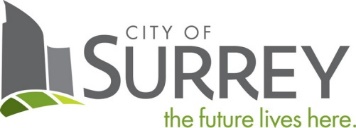 SCHEDULE C – FORM OF QUOTATIONF.O.B.DestinationPayment Terms:A cash discount of ____% will be allowed if invoices are paid within ___ days, or the ___ day of the month following, or net 30 days, on a best effort basis.Ship Via:SectionTitleAmountDIV 01GENERAL REQUIREMENTS$DIV 03CONCRETE$DIV 26ELECTRICAL$DIV 31EARTHWORK$DIV 32ROADS AND SITE IMPROVEMENTS  $CURRENCY: CanadianSubtotal:$CURRENCY: CanadianGST (5%):$CURRENCY: CanadianTOTAL QUOTATION PRICE:$Item
No.SectionSpecification TitleUnitQuantityUnit PriceAmountDIV 01DIV 01GENERAL REQUIREMENTSGENERAL REQUIREMENTSGENERAL REQUIREMENTSGENERAL REQUIREMENTSGENERAL REQUIREMENTS01 55 00Traffic Control, Vehicle Access and Parking1.01SS 1.5.1Traffic Control, Vehicle Access and Parking – Don Christian Recreation CentreLS1$$01 57 01Environmental Protection1.02SS 1.6.1Erosion and Sediment Control – Don Christian Recreation CentreLS1$$DIV 03DIV 03CONCRETECONCRETECONCRETECONCRETECONCRETE03 30 20Concrete Walks, Curbs and Gutters3.011.4.4Hand Formed Curb and Gutter m6$$3.021.4.5Concrete Sidewalk (100mm thick, excluding gravel base)sq.m40$$DIV 26DIV 26ELECTRICALELECTRICALELECTRICALELECTRICALELECTRICAL26 05 34 SConduit for Communication Network26.01SSPE.V. Charging ConduitLS1$$DIV 31DIV 31EARTHWORKEARTHWORKEARTHWORKEARTHWORKEARTHWORK31 11 41Shrub and Tree Preservation31.011.3.1Tree ProtectionLS1$$31 24 13Roadway Excavation, Embankment and Compaction31.02SS 1.8.4Mass Excavation and Removal – Don Christian Recreation CentreLS1$$31.03SSPCommon Excavation - Off-Site Disposalcu.m205$$DIV 32DIV 32ROADS AND SITE IMPROVEMENTS  ROADS AND SITE IMPROVEMENTS  ROADS AND SITE IMPROVEMENTS  ROADS AND SITE IMPROVEMENTS  ROADS AND SITE IMPROVEMENTS  32 01 16.7Cold Milling32.011.5.1Surface Milling35mm Thick (for Overlap Joint Areas)sq.m8$$32 11 23Granular Base32.021.4.219mm Minus Crushed Granular Basetonne368$$32 12 13.1Asphalt Tack Coat32.031.5.1Asphalt Tack Coat - Emulsified Asphaltsq.m2,624$$32 12 16Hot-Mix Asphalt Concrete Paving32.041.5.1Asphalt Concrete PavementLower Course #2, 45mm Thicktonne290$$32.051.5.1Asphalt Concrete PavementUpper Course #2, 40mm Thicktonne270$$32.061.5.3Asphalt Ramp, Upper Course #2, 50mm Thick (including 4 mil Black Polyethylene Sheet)sq.m7$$32.071.5.3Speed HumpEach2$$32 17 23Painted Pavement Markings32.081.5.3Permanent Pavement Markings - Bridgeview Community CentreAs per Contract DrawingsLS1$$32 31 13Chain Link Fences and Gates32.09SSPReinstate Existing BollardEach2$$OPTOPTOPTIONAL WORKSOPTIONAL WORKSOPTIONAL WORKSOPTIONAL WORKSOPTIONAL WORKSOPT 1SSPPrice adjustment to complete all works without phasing.LS1$$OPT 2SSPConcrete Chip Repair (Xypex cement compound or approved equivalent)LS1$$OPT 331 24 13SSPCommon Excavation - Off-Site Disposalcu.m46$$OPT 432 11 16.11.4.275mm Select Granular Subbasetonne40$$OPT 532 11 231.4.219mm Minus Crushed Granular Basetonne40$$OPT 632 12 161.5.3Asphalt Pathway, Upper Course #2, 50mm Thick (including 4 mil Black Polyethylene Sheet)sq.m129$$OPT 732 91 211.4.1Imported Topsoil150mm Thicksq.m280$$OPT 832 92 191.8.1Hydraulic Seedingsq.m280$$Labour CategoryStraight Time/hr(Plus GST)Overtime Rate/hr(Plus GST).1  Superintendent$$.2  Foreman$$.3  Journeyman$$.4  Apprentice$$.5  Skilled Labourer$$.5$$.6$$No.Equipment Description (State)Hourly Equipment Rate$$ACTIVITYTime from Notice to Proceed in DaysTime from Notice to Proceed in DaysTime from Notice to Proceed in DaysTime from Notice to Proceed in DaysTime from Notice to Proceed in DaysTime from Notice to Proceed in DaysTime from Notice to Proceed in DaysTime from Notice to Proceed in DaysTime from Notice to Proceed in DaysTime from Notice to Proceed in Days102030405060708090100Name:Experience:Dates:Project Name:Responsibility:Responsibility:Subcontractor ServicesSubcontractor NameYears of Working with ContractorBusiness Telephone Number and Business Email Address________________________________________(Legal Name of Contractor)_________________________________________(Signature of Authorized Signatory)_________________________________________(Print Name and Position of Authorized Signatory)________________________________________(Signature of Authorized Signatory)________________________________________(Print Name and Position of Authorized Signatory)